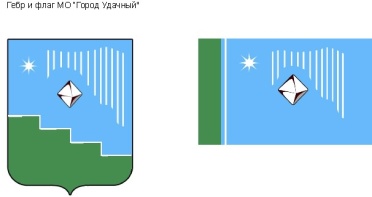 Российская Федерация (Россия)Республика Саха (Якутия)Муниципальное образование «Город Удачный»Городской Совет депутатовIV созывXX СЕССИЯРЕШЕНИЕ27 ноября 2019 г.                                                                                                                №20-7Об установлении цен (тарифов) на транспортные услуги, оказываемые муниципальным унитарным предприятием «Удачнинское производственное предприятие муниципального хозяйства»В соответствии со статьей 17 Федерального закона от 6 октября 2003 года № 131-ФЗ «Об общих принципах организации местного самоуправления в Российской Федерации», решением городского Совета депутатов от 20 июня 2012 года № 51-2 «Об утверждении Положения о порядке принятия решения об установлении и изменении тарифов на услуги муниципальных унитарных предприятий и учреждений МО «Город Удачный» Мирнинского района РС (Я)» городской Совет депутатов муниципального образования «Город Удачный» решил:Утвердить цены (тарифы) на транспортные услуги, оказываемые муниципальным унитарным предприятием «Удачнинское производственное предприятие муниципального хозяйства», согласно приложениям 1-2 к настоящему решению.Настоящее решение подлежит официальному опубликованию (обнародованию) в порядке, установленном Уставом МО «Город Удачный», и вступает в силу с 1 января 2020 года.Контроль исполнения настоящего решения возложить на комиссию по бюджету, налоговой политике, землепользованию, собственности (Иващенко В.М.).ПРИЛОЖЕНИЕ 1к решению городского Совета депутатовМО «Город Удачный»от 27 ноября 2019 года №20-7Цены (тарифы) на работы (услуги), оказываемые муниципальным унитарным предприятием«Удачнинское производственное предприятие муниципального хозяйства» (автотранспортные услуги)ПРИЛОЖЕНИЕ 2к решению городского Совета депутатовМО «Город Удачный»от 27 ноября 2019 года №20-7Цены (тарифы) на работы (услуги), оказываемые муниципальным унитарным предприятием«Удачнинское производственное предприятие муниципального хозяйства»(перевозки пассажиров городским общественным транспортом)И.о. главы города_______________ О.Н. Балкарова2 декабря 2019 годадата подписанияПредседатель городского Совета депутатов______________ В.В. Файзулин№ п/пНаименование услугиЕд. изм.Цена (тариф) без НДС, руб.1Автотранспортные услугиАвтотранспортные услугиАвтотранспортные услуги1.1Автотранспортные средства для бюджетных учреждений и населения, с рентабельностью 7%Автотранспортные средства для бюджетных учреждений и населения, с рентабельностью 7%Автотранспортные средства для бюджетных учреждений и населения, с рентабельностью 7%1.1.1Автобус ПАЗ-3205, 4230маш/час1 667,001.1.2Автобус ИкарбусIK 104маш/час2 082,001.1.3Автобус КАВЗ, ВСАмаш/час1 938,001.1.4Самосвал ЗИЛ-ММЗ-45085маш/час1 570,001.1.5МАЗ-5551, КО-523 (полив,вывоз ассенизац.отходов)маш/час1 789,001.2Автотранспортные средства для прочих потребителей (кроме бюджетных учреждений и населения), с рентабельностью 15%Автотранспортные средства для прочих потребителей (кроме бюджетных учреждений и населения), с рентабельностью 15%Автотранспортные средства для прочих потребителей (кроме бюджетных учреждений и населения), с рентабельностью 15%1.2.1Автобус ПАЗ-3205, 4230маш/час1 792,001.2.2Автобус ИкарбусIK 104маш/час2 237,001.2.3Автобус КАВЗ, ВСАмаш/час2 083,001.2.4Самосвал ЗИЛ-ММЗ-45085маш/час1 687,001.2.5МАЗ-5551, КО-523 (полив,вывоз ассенизац.отходов)маш/час1 923,00№ п/пНаименование услугиЕд. изм.Цена (тариф) без НДС, руб.1Перевозка пассажиров городским общественным транспортомПеревозка пассажиров городским общественным транспортомПеревозка пассажиров городским общественным транспортом1.1Стоимость билета по маршруту: «Надежный – Новый город» шт.40,001.2За одно место габаритного багажаместо40,001.3Стоимость проездного билета по маршрутам: «Надежный – Новый город»шт.2 000,00